АДМИНИСТРАЦИЯ МУНИЦИПАЛЬНОГО ОБРАЗОВАНИЯ «ЧЕРДАКЛИНСКИЙ РАЙОН» УЛЬЯНОВСКОЙ ОБЛАСТИП О С Т А Н О В Л Е Н И Е_________2020г.	                                                                                                    № _____р.п.ЧердаклыО внесении изменений в постановление администрации муниципального образования «Чердаклинский район» Ульяновской области от 05.03.2018 №142 «Об утверждении схемы размещения нестационарных торговых объектов на территории муниципального образования «Чердаклинский район» Ульяновской области и признании утратившим силу постановления администрации муниципального образования «Чердаклинский район» Ульяновской области от 25.08.2017 №579» В соответствии с Федеральным законом от 28.12.2009 №381-ФЗ «Об основах государственного регулирования торговой деятельности в Российской Федерации», приказом Министерства сельского, лесного хозяйства и природных ресурсов Ульяновской области от 22.01.2016 №6 «Об утверждении Порядка разработки и утверждения органами  местного самоуправления схем размещения нестационарных торговых объектов на территории Ульяновской области», администрация муниципального образования «Чердаклинский район» Ульяновской области
п о с т а н о в л я е т:1. Внести в постановление администрации муниципального образования «Чердаклинский район» Ульяновской области от 05.03.2018 №142 «Об утверждении схемы размещения нестационарных торговых объектов на территории муниципального образования «Чердаклинский район» Ульяновской области и признании утратившим силу постановления администрации муниципального образования «Чердаклинский район» Ульяновской области от 25.08.2017 №579» следующие изменения:1.1. Раздел 1 Приложения к Постановлению дополнить п. 1.21 и п.1.22 следующего содержания:1.2.) Приложение к постановлению дополнить приложениями 35 и 36 следующего содержания:Приложение 35«    Чердаклинский район, р.п.Чердаклы ,ул. Советская, рядом с участком 43а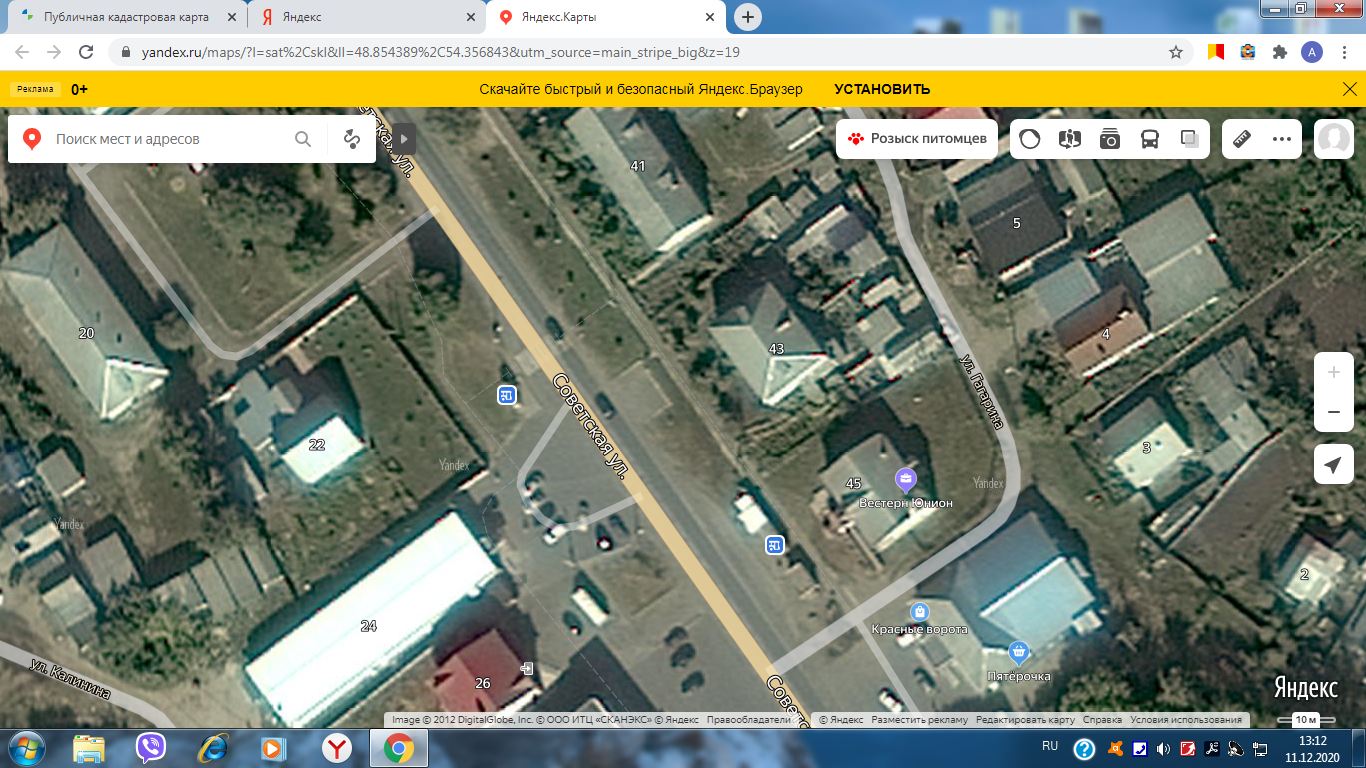 	Приложение 36Чердаклинский район, р.п.Чердаклы ,ул. Советская, рядом с домом 43».3. Настоящее постановление вступает в силу после его официального обнародования.Исполняющий обязанностиГлавы администрации муниципального образования «Чердаклинский район» Ульяновской области                                                                                   Е.П.Лашманов1.21р.п. Чердаклы, ул. Советская (рядом с участком 43А)Собственность не разграничена25павильонпостоянноЗаявление хозяйствующего субъектаПриложение 351.22р.п. Чердаклы, ул. Советская (рядом с домом 43)Собственность не разграничена25павильонпостоянноЗаявление хозяйствующего субъектаПриложение 36